VID līdz 14. aprīlim atceļ plānotos publiskos pasākumus un pārtrauc klientu apkalpošanu klātienē Ņemot vērā valstī izsludināto ārkārtējo situāciju Covid-19 vīrusa dēļ, Valsts ieņēmumu dienests (VID) no šī gada 13. marta līdz 2020. gada 14.aprīlim visā Latvijā pārtrauc klientu apkalpošanu klātienē un atceļ visus ieplānotos publiskos pasākumus. Tas nozīmē, ka, sākot no šī gada 13. marta līdz šī 14. aprīlim, VID nesniegs klātienes pakalpojumus nedz VID klientu apkalpošanas centros, nedz vienotajos valsts un pašvaldības klientu apkalpošanas centros. Iedzīvotāji visus VID pakalpojumus var saņemt elektroniski, VID Elektroniskajā deklarēšanas sistēmā, kā arī zvanot uz VID Konsultatīvo tālruni 67120000 vai arī uzdodot savu jautājumu rakstiski VID EDS sadaļā “Sarakste ar VID”.  Tāpat norādītajā laika periodā nenotiks iepriekš plānotie VID bezmaksas semināri, dažāda veida plašākā lokā plānotās sanāksmes un tikšanās u.c. publiskās aktivitātes. Aicinām sekot līdzi aktuālajai informācijai par valstī izsludināto ārkārtējo situāciju un noteiktajiem piesardzības pasākumiem. Savukārt par aktuālo informāciju par VID pakalpojumu pieejamību informēsim VID tīmekļvietnē www.vid.gov.lv un sociālajās platformās. Jau iepriekš pateicamies iedzīvotājiem par izpratni! Informāciju sagatavoja: VID Sabiedrisko attiecību daļaTālr. 67122668, 67122670     Talejas iela 1, Rīga, LV-1978www.vid.gov.lv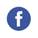 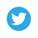 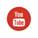 